05 декабря 2018 года в ГКОУ РО Пролетарской школе-интернате традиционно была организована встреча  с гостями в рамках благотворительной акции «Твори  добро!», приуроченной к всемирному Дню инвалидов.    Акция была проведена  в период с 27 ноября по 5 декабря.  Цель акции – привлечение внимания общественности к проблемам детей с ограниченными возможностями здоровья, активизация совместной деятельности семьи и школы-интерната по вовлечению детей и взрослых в общественно-значимые школьные дела, развитие и укрепление традиций заботливого отношения друг к другу. Символом акции стало сердце – большое, доброе, любящее.   Заранее для гостей мероприятия обучающиеся сделали своими руками на занятиях декоративно-прикладным творчеством пригласительные открытки. В рамках благотворительной акции подготовили школьную выставку работ обучающихся декоративно-прикладного творчества. На выставке были представлены работы из оригами, ленточной вышивки, резьбы по дереву, из природного материала, пэчворка, шерстяных ниток и др. По итогам завершения благотворительной акции  педагоги и обучающиеся организовали концерт «Твори добро!».  В этот день в исполнении старшего вокала «Вдохновение» и  среднего вокала «Солисты»  прозвучали песни  «Кашка» и «Мама-помогалочка», а также жестовая песня «Для мамы». Необыкновенно красивый русский танец «Матрешки» исполнил детский ансамбль «Солнышко». Кульминацией мероприятия стала песня «Желаю добра» в исполнении всех участников благотворительной акции. В завершении акции всем гостям обучающиеся подарили свои маленькие сердечки.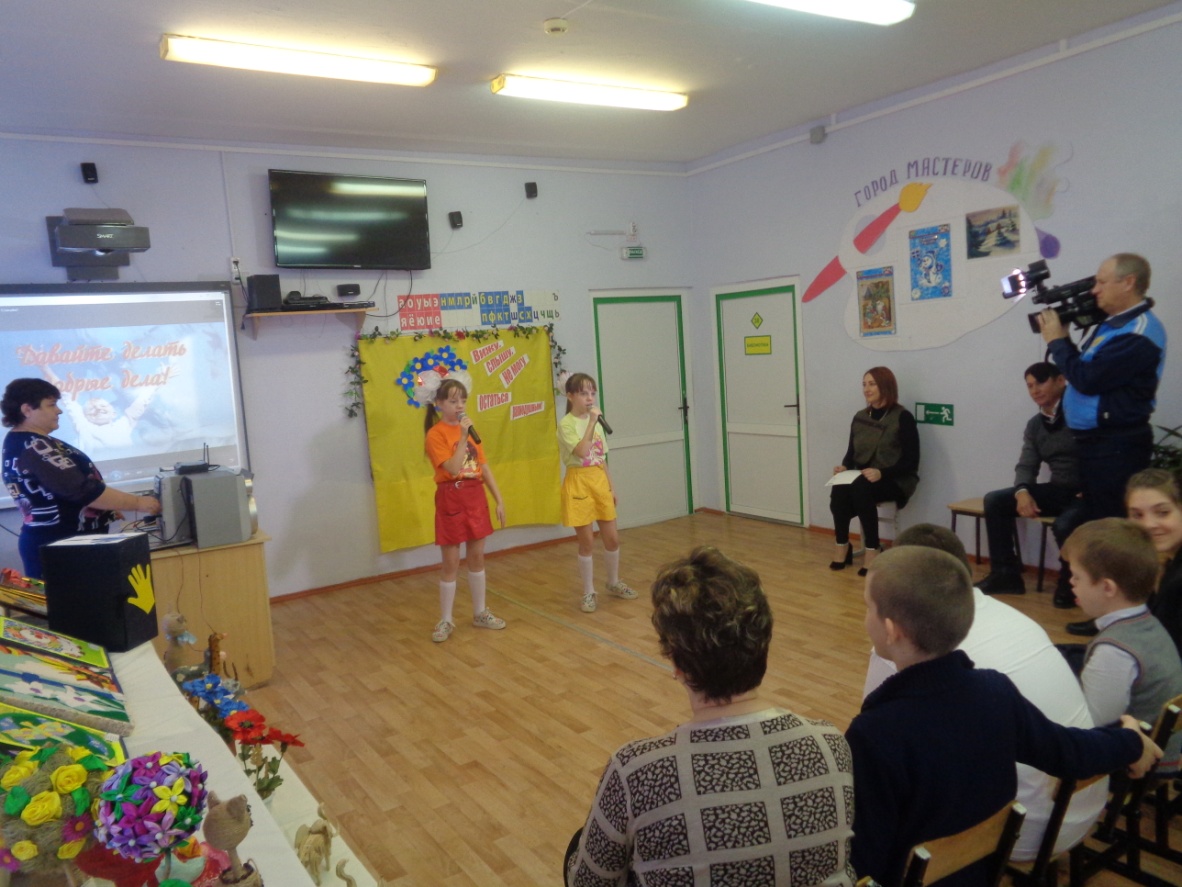 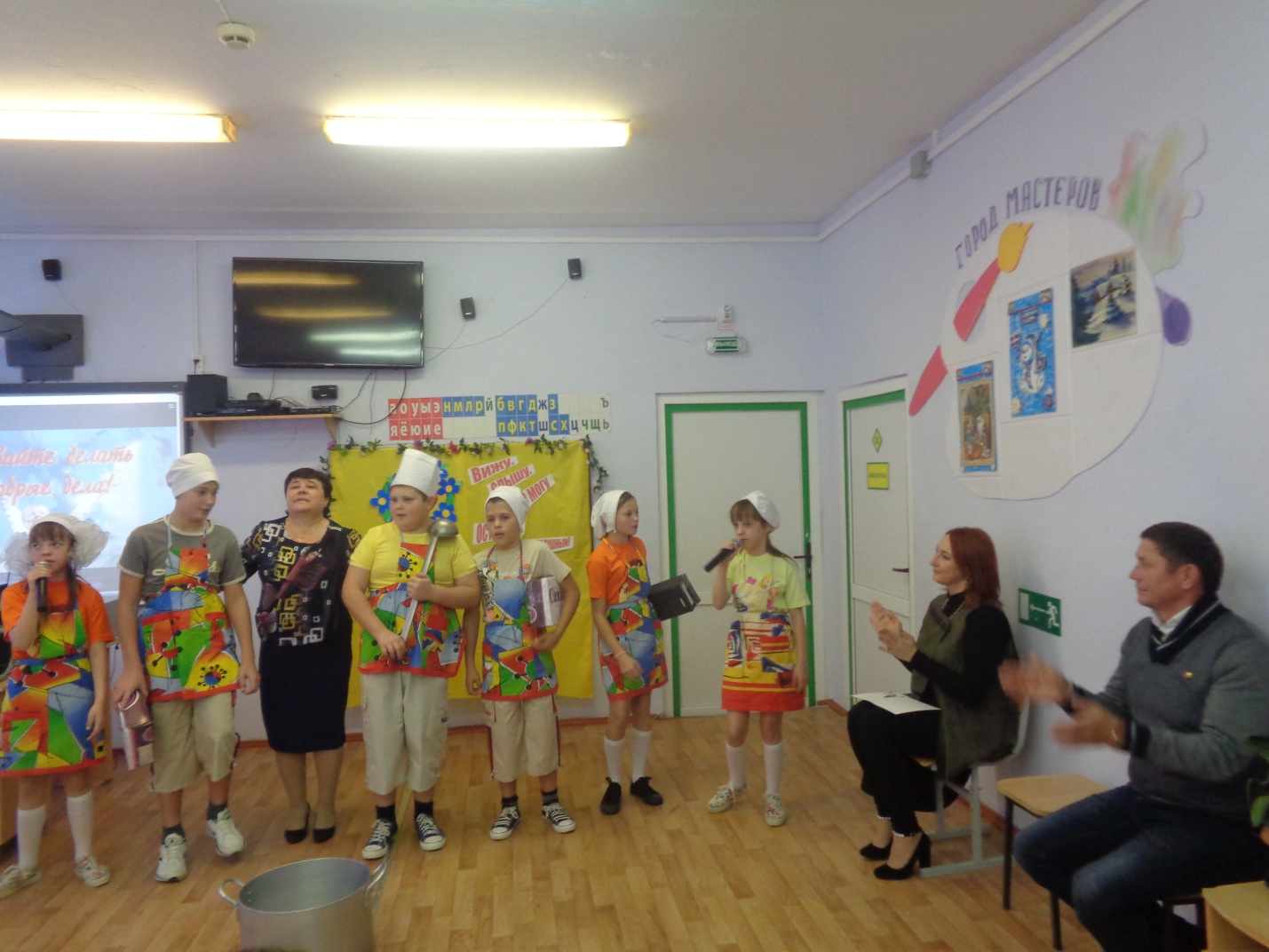 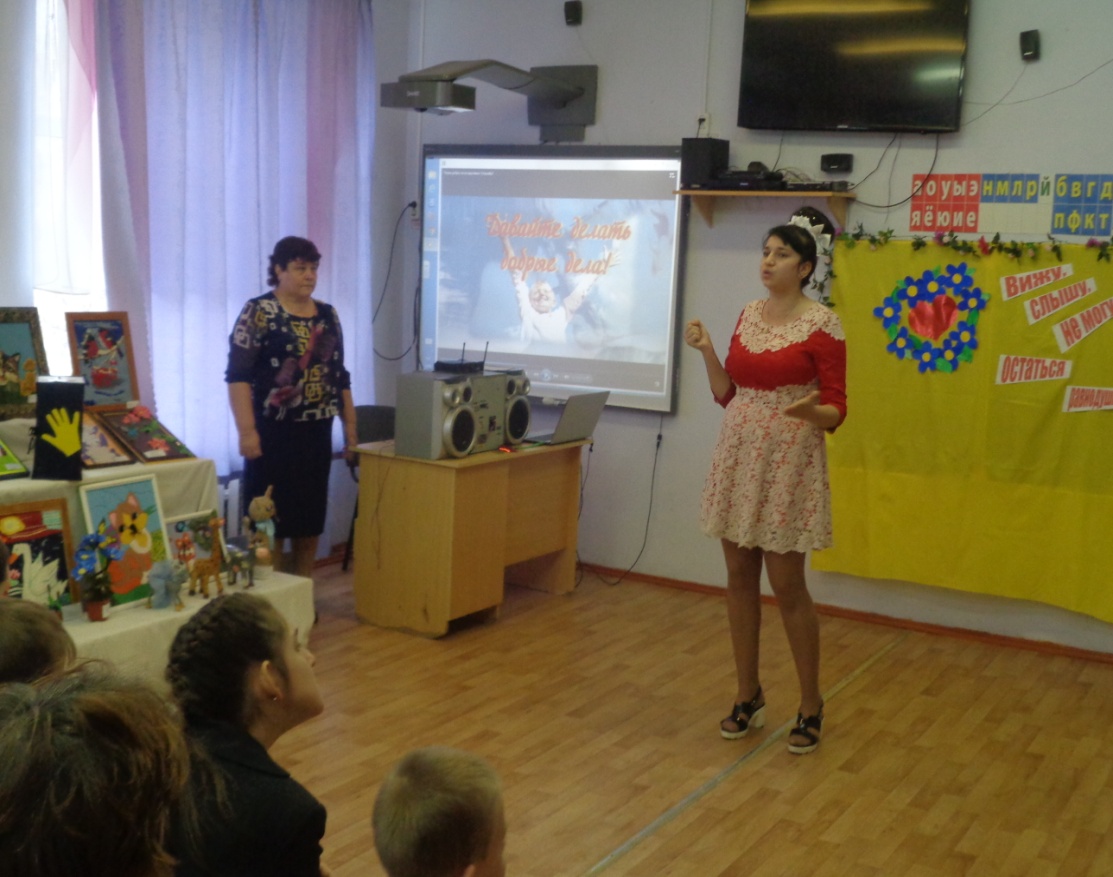    В числе приглашенных  гостей  в акции приняли  участие  представители  городской  и районной администрации,  индивидуальные предприниматели, представители местного телевидения «Надежда». Гости подарили обучающимся развивающие игры, игрушки, наборы для декоративно-прикладного творчества,  косметику, канцелярские принадлежности.                                                  В эти  декабрьские  дни творчество обучающихся с ограниченными возможностями здоровья школы-интерната  по-весеннему согрело сердца и души всех гостей. Ребята подарили  гостям  незабываемый праздник и получили  возможность выразить себя, почувствовать себя счастливыми, нужными и творчески активными. Акция не просто помогла собрать средства для обучающихся с ограниченными возможностями здоровья, но и  сформировала  к детям иную культуру отношения общества.   Ведь каждый имеет право на достойную активную жизнь, несмотря на все трудности и препятствия. И задача взрослых людей в этой связи – помочь детям в создании условий для достойной активной жизни, подарить им свои внимание, заботу, ласку и тепло души. Ведь творить добро – это так легко!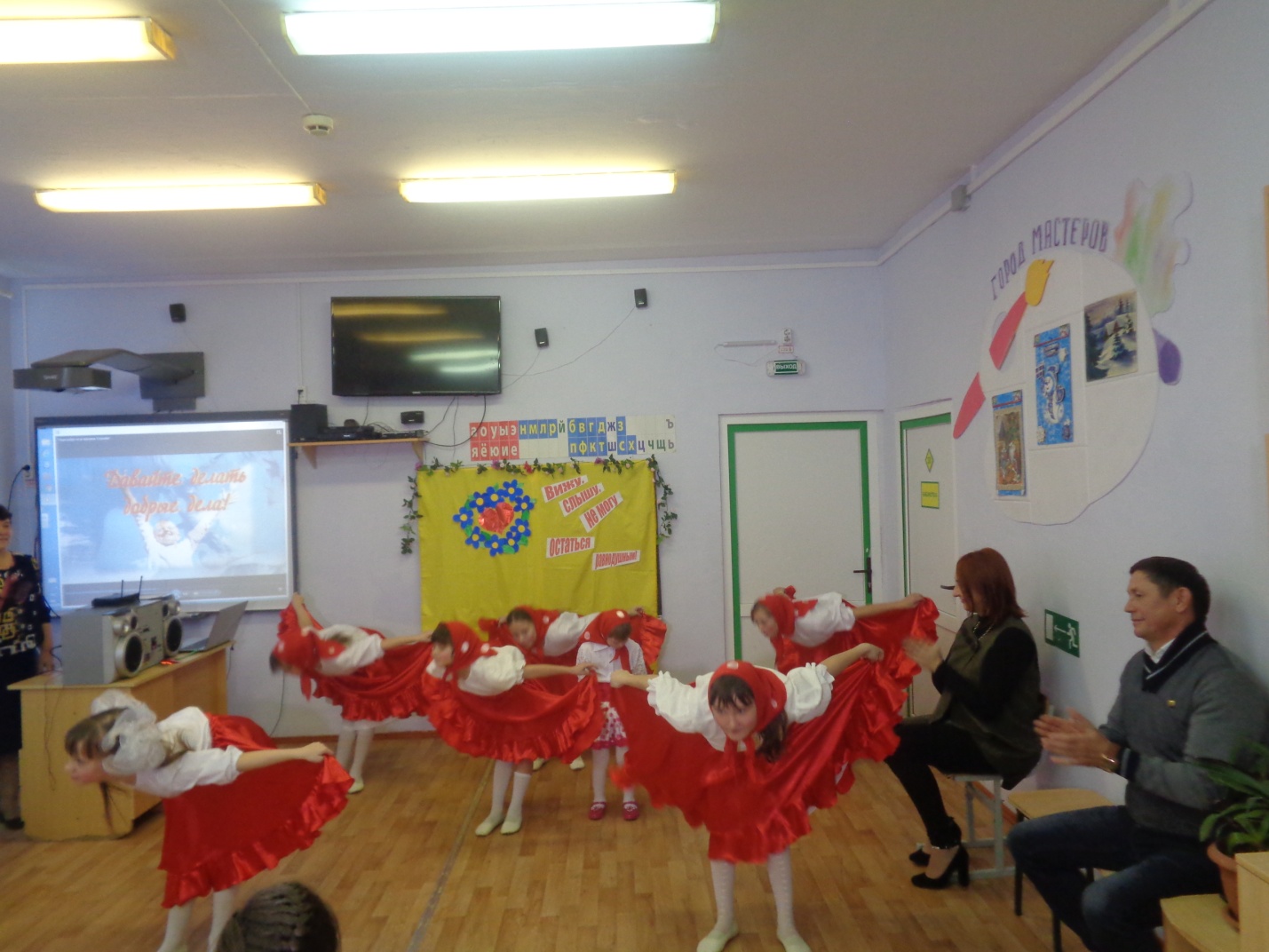 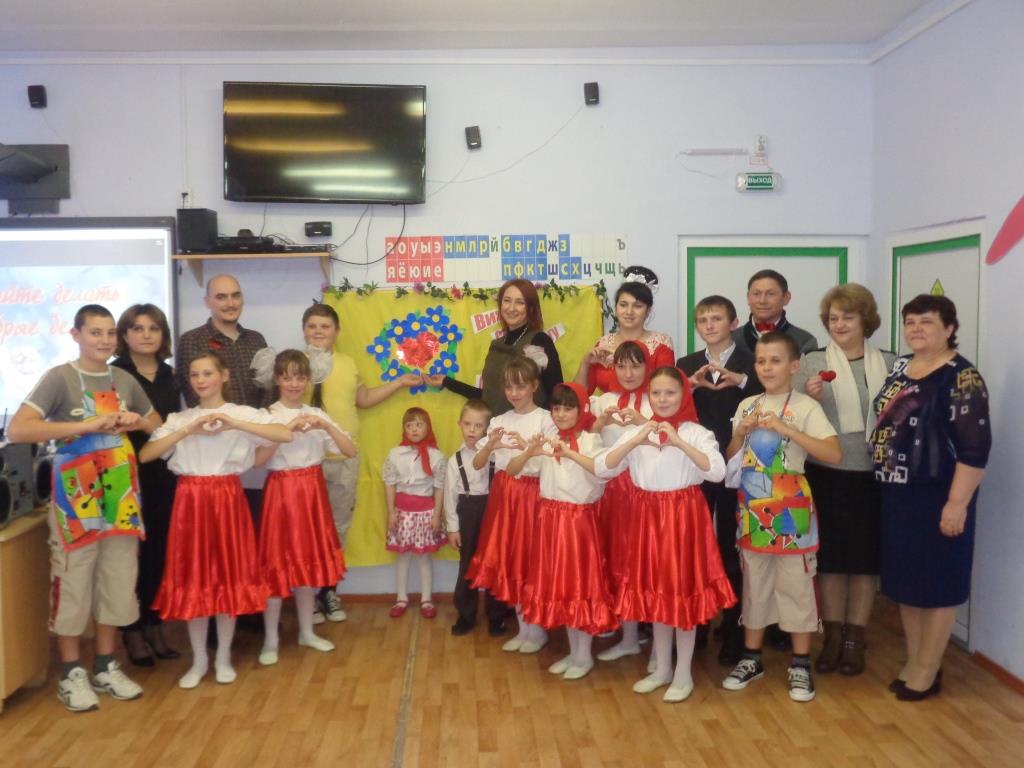 Информацию подготовила заместитель директора по ВР       Р.М. Калиниченко